FICHE de POSTE Assistant de direction - Chef de projet – écologue confirmé avec spécialisation souhaitable en ornithologie ou/et entomologie (H/F) pour CBE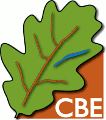 CBE SARL, Bureau d’expertises et de conseil en environnement naturel et aménagement et valorisation du territoire recherche un/une assistante à la direction de l’entreprise.Missions : 
Cette personne aura pour missions : 
>> d’assurer la qualité technique, le développement scientifique et technique de l’entreprise CBE : 
  suivi des diagnostics et des expertises écologiques, 
  volets naturels d’études d’impacts, DOCOB, notices d’incidences NATURA 2000, Plan de gestion ENS, etc... 
  suivi et mise en place de la réglementation environnementale, 
  suivi et mise en place des concepts présents et à venir : trames vertes, trames bleues, évaluations environnementales, etc.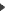 >> d’assurer la prise en charge des projets et des équipes : 
  gestion des appels d’offre et devis, 
  accompagnement et formation des chargés d’études, 
  organisation d’une petite équipe et suivis et participation au travail de terrain, 
  suivi de l’avancement des projets, 
  vérification de la cohérence scientifique et transversale des dossiers, 
  validation des dossiers 
  relation clientèle et commerciale, 
  présentation des dossiers (réunions, suivis).>> d’assurer un soutien au directeur, participation active à l’évolution technique et stratégique de la société (colloque, proposition de développements) 
  la veille commerciale 
  le suivi de clientèle 
  la communication sur la société (site internet, autres) 
  l’animation, la formation et le management des collaborateurs 
  le fonctionnement et le développement et de la société interne (évolution des compétences, organisation et gestion du quotidien).Profil recherché : 
  Motivation et force de proposition, adaptabilité, rigueur scientifique, esprit de synthèse et sens pratique, capacités d’animation. 
  Niveau d’études souhaitées minimum : bac + 4 avec expériences (5 ans minimum). 
  Permis B et véhicule personnel indispensable. 
Compétences techniques : 
  connaissances scientifiques généralistes faune – habitat avec spécialisation plutôt avifaune ou entomologie, écologie des milieux et des paysages. 
Une spécialisation dans la connaissance des milieux méditerranéens serait appréciée.Poste : 
Type de contrat : CDD 1 an renouvelable et possible évolution en CDI, poste à temps plein 
Date de prise de fonctions : poste à pourvoir au plus tôt 
Localisation : Montpellier (Castries) 
Rémunération : Salaire à négocier selon profil.Modalités de recrutement : 
Merci d’adresser votre candidature (CV+LM) à cbe.direction@gmail.com